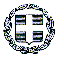 ΘΕΜΑ: «Πρόγραμμα Τέννις στα σχολεία”Ενημερώνουμε τους/τις συναδέλφους εκπαιδευτικούς Φυσικής Αγωγής ότι στην ιστοσελίδα της Ζ' ΕΦΣΑΚ http://www.zenositennis.gr/tenistasxolia/item/769-enxiridiotennisgiasxolia.html, βρίσκεται αναρτημένο το επιμορφωτικό υλικό της Αντισφαίρισης, με αναλυτικά μαθήματα για όλες τις τάξεις Δημοτικού, Γυμνασίου και Λυκείου.Οι εκπαιδευτικοί που επιθυμούν να διδάξουν στους μαθητές τους το αντικείμενο της Αντισφαίρισης στο πλαίσιο του προγράμματος "Εβδομάδα Τένις" και δεν δήλωσαν συμμετοχή στο σεμινάριο στις 7/11/17, μπορούν να χρησιμοποιήσουν την ηλεκτρονική φόρμα εκδήλωσης ενδιαφέροντος: https://goo.gl/forms/TZkYVJW4WG3FHJdz1 για να ζητήσουν την “Βαλίτσα του Τέννις”.Σε περίπτωση που στην παραπάνω δράση συμμετέχει ο Ομοσπονδιακός Προπονητής, αυτό μπορεί να γίνει εφόσον πληρούνται οι προϋποθέσεις της εγκυκλίου ΥΠΠΕΘ με αριθ. Πρωτ. 153409/Δ5/15-9-2017, με θέμα “Έγκριση άδειας εισόδου για τις σχολικές μονάδες Α/θμιας και Β/θμιας Εκπ/σης”.Η ΣΧΟΛΙΚΗ ΣΥΜΒΟΥΛΟΣ       ΛΗΔΑ ΖΑΜΠΕΤΑΚΗ   